แผนการส่งเสริมวินัย คุณธรรม จริยธรรม และการป้องกันการทุจริต คอร์รัปชั่นองค์การบริหารส่วนตำบลไสหร้า อำเภอฉวาง จังหวัดนครศรีธรรมราชประจำปีงบประมาณ พ.ศ.25๖๒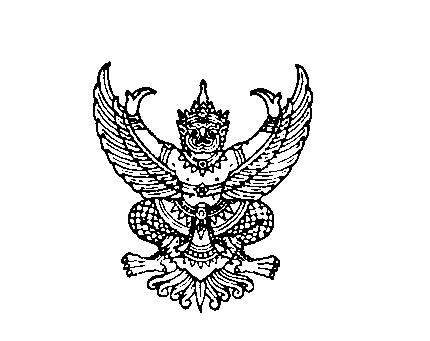 ประกาศองค์การบริหารส่วนตำบลไสหร้าเรื่อง รายงานผลการดำเนินการแผนการเสริมสร้างมาตรฐาน วินัยคุณธรรม จริยธรรมและป้องกันการทุจริต ประจำปีงบประมาณ พ.ศ.๒๕๖๒...................................................ตามที่ได้มีประกาศองค์การบริหารส่วนตำบลไสหร้า ได้ประกาศเจตนารมณ์การป้องกันและต่อต้านการทุจริตคอร์รัปชั่นขององค์การบริหารส่วนตำบลไสหร้า เพื่อสร้างความโปร่งใสมีมาตรฐานในการปฏิบัติงานที่ชัดเจนและเป็นสากลเป็นเครื่องมือกำกับความประพฤติของบุคลากรทุกคน และเพื่อให้การบริหารราชการเป็นไปอย่างมีประสิทธิภาพและมี ธรรมาภิบาลอันจะทำให้ประชาชนเกิดความมั่นใจศรัทธาและไว้วางใจในการบริหารงานภาครัฐ ไปแล้ว นั้น เพื่อให้การเสริมสร้างวินัย คุณธรรม จริยธรรม และป้องกันการทุจริตขององค์การบริหารส่วนตำบลไสหร้า อำเภอฉวาง จังหวัดนครศรีธรรมราช เป็นไปตามแผนฯ ที่ได้ประกาศไว้ องค์การบริหารส่วนตำบล                ไสหร้า ขอรายงานผลการดำเนินการแผนการเสริมสร้างมาตรฐาน วินัยคุณธรรม จริยธรรมและป้องกันการทุจริตประจำปีงบประมาณ พ.ศ.๒๕๖๒ พร้อมกับข้อเสนอแนะเพิ่มเติม ปัจจัยสนับสนุน ปัญหาอุปสรรค ในการดำเนินการ นั้น จึงประกาศให้ทราบโดยทั่วไปประกาศ ณ วันที่ 30 เดือน มีนาคม พ.ศ. ๒๕๖๒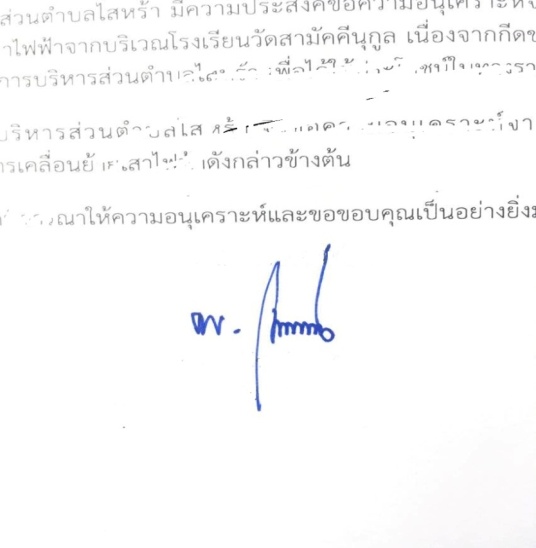 	                                                 (ลงชื่อ)                                                                       (นายไพโรจน์  สุดใจ)					       นายกองค์การบริหารส่วนตำบลไสหร้ารายงานผลการดำเนินการแผนการส่งเสริมวินัย คุณธรรม จริยธรรม และการป้องกันการทุจริต คอร์รัปชั่นองค์การบริหารส่วนตำบลไสหร้า อำเภอฉวาง จังหวัดนครศรีธรรมราช ประจำปีงบประมาณ พ.ศ.2559ข้อเสนอแนะเพิ่มเติม การดำเนินการตามแผนปฏิบัติการฯ ส่งผลให้การปฏิบัติงานของบุคลากรองค์การบริหารส่วนตำบลไสหร้า มีความโปร่งใส และมีประสิทธิภาพมากขึ้น ผลการปฏิบัติงานเป็นไปด้วยความถูกต้อง การให้บริการมีคุณภาพมากขึ้น และทำให้มีการติดตามประเมินผลการปฏิบัติงานอย่างเป็นรูปธรรม เพื่อรับทราบปัญหา อุปสรรคและนำมาใช้ประกอบการจัดทำแผนสำหรับการป้องกันการทุจริตล่วงหน้าหรือแก้ไขปัญหาได้ดียิ่งขึ้น รวมทั้งเป็นการเสริมสร้างภาพลักษณะขององค์การบริหารส่วนตำบลไสหร้า ให้เป็นที่ยอมรับ เชื่อถือและสามารถตอบสนองความต้องการของประชาชนได้อย่างทันท่วงที ปัจจัยสนับสนุน/ปัญหาอุปสรรค    ปัจจัยสนับสนุน 1. คณะผู้บริหาร สมาชิกสภาฯ ขององค์การบริหารส่วนตำบลไสหร้า ให้ความสำคัญกับการ     ส่งเสริมวินับ คุณธรรม จริยธรรมและการป้องกันการทุจริตคอร์รัปชั่น การประพฤติมิชอบ โดยส่งเสริม     สนับสนุนการดำเนินงานงานตามแผน และเข้าร่วมกิจกรรมต่างๆ อย่างต่อเนื่อง 2. พนักงานส่วนตำบล ลูกจ้างประจำและพนักงานจ้าง ให้ความร่วมมือการดำเนินการในแต่ละ     กิจกรรมตามแผนฯ และมีความตระหนักเห็นความสำคัญในการดำเนินการตามแผนฯ ปัญหาอุปสรรค ๓. ขาดเจ้าหน้าที่หรือผู้รับผิดชอบงานโดยตรงและไม่มีความรู้ในการส่งเสริมการขับเคลื่อนแผนให้      เป็นรูปธรรม 2. ขาดการสนับสนุนงบประมาณที่ใช้สำหรับการดำเนินงานตามแผนฯ ข้อเสนอแนะ 1. สำหรับการปรับปรุงแผนฯ ประจำปีงบประมาณ พ.ศ.25๖๒ เห็นควรดำเนินการดังนี้ ๒. กำหนดให้มีการระบุโครงการ/กิจกรรมเสริมสร้างคุณธรรมและจรรยาข้าราชการ ๓. พิจารณาสนับสนุนงบประมาณสำหรับดำเนินกิจกรรม/โครงการเสริมเสร้างคุณธรรมและ     การป้องกันการทุจริตคอร์รัปชั่นให้มากกว่านี้ ๔. จัดให้มีการประชุมชี้แจงแนะนำในการดำเนินงานตามแผนฯ แก่เจ้าหน้าที่ หรือหาผู้เชี่ยวชาญในการส่งเสริม    กิจกรรม/โครงการ มาให้ความรู้เพื่อขับเคลื่อนยุทธศาสตร์ชาติว่าด้วยการป้องกันและปราบปรามการทุจริต    ของส่วนราชการ ให้เป็นไปอย่างมีประสิทธิภาพและมีประสิทธิผลดีต่อองค์การบริหารส่วนไสหร้า ปีงบประมาณ ๒๕๖๒ปีงบประมาณ ๒๕๖๒ปีงบประมาณ ๒๕๖๒ปีงบประมาณ ๒๕๖๒ปีงบประมาณ ๒๕๖๒ปีงบประมาณ ๒๕๖๒3. เสริมสร้างความแข็งแกร่งแก่หน่วยงานต่อต้านการทุจริต 3.1 ลดมูลเหตุของโอกาสที่จะเกิดความเสียหายและขนาดของความเสียหายที่จะเกิดขึ้นในอนาคตให้อยู่ในระดับที่ยอมรับได้ ควบคุมได้ และตรวจสอบได้ 3.1.1) มีการประชุมติดตามงาน ของเจ้าหน้าที่เป็นประจำเดือน ทุกเดือน ปีงบประมาณ ๒๕๖๒3.1.2) กลุ่มงานตรวจสอบภายในดำเนินการจัดทำแผนปฏิบัติงานเพื่อดำเนินการตรวจสอบภายในองค์กร ปีงบประมาณ ๒๕๖๒3.1.3) ชี้แจงแนวทางในการจัดซื้อจัดจ้างให้กับเจ้าหน้าที่ในสังกัดและผู้ที่เกี่ยวข้อง ปีงบประมาณ ๒๕๖๒4.สร้างบุคลากรมืออาชีพป้องกันและปราบปรามการทุจริต 4.1 ส่งเสริมการประพฤติตนตามมาตรฐานจรรยาบรรณของบุคลากรในหน่วยงาน 4.1.1) จัดทำมาตรฐานทางจริยธรรมและข้อบังคับว่าด้วยจรรยาข้าราชการ ปีงบประมาณ ๒๕๖๒4.2.2) เผยแพร่ / ประชาสัมพันธ์ให้ความรู้เกี่ยวกับงานในหน้าที่ของงานวินัย เช่น การดำเนินการทางวินัย อุทธรณ์ ร้องทุกข์ ระบบคุณธรรม จริยธรรม จรรยาข้าราชการ ฯลฯ ทางเว็บไซด์ อบต.ไสหร้า ปีงบประมาณ ๒๕๖๒ประเด็นยุทธศาสตร์ โครงการ/กิจกรรม ผลการดาเนินงานปี พ.ศ. 2559 1.ปลูกจิตสำนึก ค่านิยม คุณธรรม จริยธรรมและ สร้างวินัยแก่ทุกภาคส่วน 1.2 สร้างจิตสำนึกและส่งเสริมการเรียนรู้และปฏิบัติตามหลักคุณธรรม จริยธรรมในการปฏิบัติราชการ 1.1.1) โครงการฝึกอบรมและศึกษาดูงานเพื่อเพิ่มประสิทธิภาพของบุคลากร เพื่อส่งเสริมและสนับสนุนด้านหลักธรรมมาภิบาล และการปฏิบัติงานตามระเบียบที่เกี่ยวข้อง  ดำเนินการ ☑ ไม่ได้ดำเนินการ ☑ ดำเนินการ  ไม่ได้ดำเนินการ -ดำเนินโครงการส่งเสริมคุณธรรม จริยธรรม บุคลากร อบต.ไสหร้า ให้แก่ คณะผู้บริหาร พนักงานส่วนตำบล ลูกจ้างประจำและพนักงานจ้าง โดยรับฟังการบรรยายในหัวข้อ “การเสริมสร้างและพัฒนาจิตสานึกด้านคุณธรรม จริยธรรมแก่บุคลากรของ อบต.ไสหร้า ”  ณ วัดลอย หมู่ที่ ๓1.1.2) โครงการสืบสานประเพณีสงกรานต์และวันผู้สูงอายุ ☑ ดำเนินการ  ไม่ได้ดำเนินการ -ดำเนินโครงการสืบสานประเพณีสงกรานต์และวันผู้สูงอายุ ให้พนักงาน คณะผู้บริหารร่วมกิจกรรมโดยตระหนักถึงความสำคัญของผู้สูงอายุตามหลักคุณธรรม จริยธรรม และขนบธรรมเนียมอันดีงาม ณ ศูนย์เด็กเล็ก อบต.ไสหร้า1.1.3) โครงการส่งเสริมสนับสนุนสร้างความปรองดองสมานฉันท์  ดำเนินการ ☑ไม่ได้ดำเนินการ -ดำเนินโครงการส่งเสริมสนับสนุนสร้างความปรองดองสมานฉันท์ ขจัดความขัดแย้งที่มีความเห็นทางการเมืองต่างกัน โดยใช้คุณธรรมและจริยธรรม 1.1.4) การส่งเสริมสนับสนุนให้จัดกิจกรรม/โครงการวันสำคัญทางศาสนาและเข้าร่วมพิธีรำลึกวันสำคัญของชาติ ดำเนินกิจกรรม/โครงการวันสำคัญทางศาสนาและเชิญชวนร่วมพิธีราลึกวันสำคัญของชาติ ดังนี้ 1 ร่วมพิธีวางพวงมาลา เนื่องในวันปิยมหาราช ๒. จัดโครงการสืบสานและส่งเสริมภูมิปัญญาอนุรักษ์ศิลปวัฒนธรรมรามัญ ๓. ร่วมกิจกรรมวันจักรี 6 เมษายน ๔. ร่วมกิจกรรมวันฉัตรมงคล 5 พฤษภาคม ☑ ดำเนินการ  ไม่ได้ดำเนินการ 1.2 ประชาสัมพันธ์เชิดชูความดี ความซื่อสัตย์สุจริตในการปฏิบัติราชการ 1.2.1) ประชาสัมพันธ์เชิดชูความดี ความซื่อสัตย์สุจริตในการปฏิบัติราชการ/กิจกรรมและเป็นแบบอย่างที่ดีแก่ผู้ร่วมงาน 1.2.1) ประชาสัมพันธ์เชิดชูความดี ความซื่อสัตย์สุจริตในการปฏิบัติราชการ/กิจกรรมและเป็นแบบอย่างที่ดีแก่ผู้ร่วมงาน ☑ ดำเนินการ  ไม่ได้ดำเนินการ2.รวมพลังแผ่นดิน ป้องกันและปราบปรามการทุจริต 2.1 ประชาสัมพันธ์ผ่านสื่อต่าง ๆ เพื่อป้องกันการทุจริตและประพฤติมิชอบของข้าราชการ 2.2) พัฒนาช่องทางในการแจ้งเบาะแสให้สะดวกหลากหลายและปลอดภัย 2.1.1) ประชาสัมพันธ์ให้พนักงานส่วนตำบลลูกจ้างประจำและพนักงานจ้างปฏิบัติตนด้วยความซื่อสัตย์สุจริตตระหนักถึงบทบาทภารกิจหน้าที่ของตน/ศักดิ์ศรีของการปฏิบัติหน้าที่ราชการและต่อต้านการทุจริต เช่น การติดประกาศ, การจัดทำบอร์ดประชาสัมพันธ์ ดำเนินการประชาสัมพันธ์การป้องกันการทุจริตและประพฤติไม่ขอบของข้าราชการ ☑ ดำเนินการ ประชาสัมพันธ์โดยการจัดทำเอกสารแผ่นพับ  ไม่ได้ดำเนินการ 2.2.1) ดำเนินการจัดทำช่องทางการร้องเรียนต่างๆ และเผยแพร่ประชาสัมพันธ์ให้ประชาชนทราบถึงช่องทางและหน่วยงานที่รับผิดชอบ จัดทำช่องทางการร้องเรียนต่างๆ และเผยแพร่ประชาสัมพันธ์ให้ประชาชนทราบถึงช่องทางและวิธีการร้องเรียน ☑ ดำเนินการ 3 ช่องทาง 1. ร้องเรียนโดยการทำเป็นหนังสือส่งมาที่ที่ทาการ อบต.ไสหร้า2. ร้องเรียนทางโทรศัพท์สายตรงนายก อบต. 3. ร้องเรียนผ่านทางเว็ปไซด์ อบต.ไสหร้า 3.เสริมสร้างความแข็งแกร่งแก่หน่วยงานต่อต้านการทุจริต 3.1 ลดมูลเหตุของโอกาสที่จะเกิดความเสียหายและขนาดของความเสียหายที่จะเกิดขึ้นในอนาคตให้อยู่ในระดับที่ยอมรับได้ ควบคุมได้ และตรวจสอบได้ 3.1.1) มีการประชุมติดตามงาน ของเจ้าหน้าที่เป็นประจำเดือน ทุกเดือน มีประชุมติดตามงาน ระหว่างผู้บริหารกับหัวหน้าส่วนราชการ ระหว่างหัวหน้าส่วนราชการกับผู้ใต้บังคับบัญชา และระหว่างผู้บริหารงานกับบุคลากรของ อบต.ไสหร้า จำนวน 12 ครั้ง  ไม่ได้ดำเนินการ ☑ ดำเนินการ 3.1.2) กลุ่มงานตรวจสอบภายในดำเนินการจัดทำแผนปฏิบัติงานเพื่อดำเนินการตรวจสอบภายในองค์กร ดำเนินการจัดทำแผนควบคุมภายในและบริหารความเสี่ยง ระดับส่วนงานย่อย แบบ ปย.1 , ปย. 2 และ การควบคุมภายในและบริหารความเสี่ยง ระดับองค์กรแบบ ปอ.2 และ แบบ ปอ.3  ไม่ได้ดำเนินการ ☑ ดำเนินการ 3.1.3) ชี้แจงแนวทางในการจัดซื้อจัดจ้างให้กับเจ้าหน้าที่ในสังกัดและผู้ที่เกี่ยวข้อง ประชุมชี้แจงขั้นตอนวิธีการการจัดซื้อจัดจ้างให้ทุกคนได้ทราบทุกครั้งที่มีการดำเนินการ  ไม่ได้ดำเนินการ ☑ ดำเนินการ 4.สร้างบุคลากรมืออาชีพป้องกันและปราบปรามการทุจริต 4.1 ส่งเสริมการประพฤติตนตามมาตรฐานจรรยาบรรณของบุคลากรในหน่วยงาน จัดทำข้อบังคับว่าด้วยจรรยาข้าราชการและเผยแพร่ให้ทุกคนถือปฏิบัติ  ไม่ได้ดำเนินการ ☑ดำเนินการ 4.2 นำระบบอิเล็กทรอนิกส์มาใช้ทางข้อมูลข่าวสารเพื่อลดการทุจริตและประพฤติมิชอบเป็นการป้องกันการปราบปรามการทุจริต 4.2.2) เผยแพร่/ประชาสัมพันธ์ให้ความรู้เกี่ยวกับงานในหน้าที่ของงานวินัย เช่น การดำเนินการทางวินัย อุทธรณ์ ร้องทุกข์ ระบบคุณธรรม จริยธรรม จรรยาข้าราชการฯลฯ ทางเว็ปไซด์ อบต.ไสหร้า เผยแพร่ประชาสัมพันธ์ให้บุคลากรได้ทราบเกี่ยวกับการดำเนินการทางวินัย การอุทธรณ์ ร้องทุกข์ ฯ ดังนี้ -ชี้แจงในการประชุมประจำเดือน -แผ่นผับสรุปการดำเนินการทางวินัย -ประชาสัมพันธ์ระเบียบที่เกี่ยวข้องผ่านทางเว็ปไซด์ อบต.ไสหร้า ☑ ดำเนินการ  ไม่ได้ดำเนินการ 